Сценарийдля детей группы раннего возраста«В гостях у Донской казачки».Подготовила воспитатель: Ступак О.Ю.Цель: Воспитывать любовь к малой Родине.Знакомить детей с жизнью, бытом и культурой Донского казачества. Программное содержание:Образовательные: Познакомить детей с казачьим подворьем, казачьей комнатой и с хозяйкой.Обратить внимание на разнообразие вещей в казачьей комнате. Активизировать в речи слова: ухват, рушник, самовар.Воспитательные: Воспитывать у детей интерес к жизни донских казаков, к донскому быту, патриотические чувства и любовь к родному краю.Развивающие:Развивать познавательный интерес к истории своего народа. Вызвать у детей интерес, желание прийти еще раз в гости к хозяйке.Методические приемы:игровая ситуация, беседа-диалог, рассматривание предметов быта казаков (музейные экспонаты), художественное слово.Материалы и оборудование:«Уголок казачьей  хаты» с предметами быта, деревенской утварью.Ход ООД:   Хозяйка:  Здорово ночевали!  Проходите гости дорогиеГостю почет, хозяину честьДавно вас поджидаем.Рассаживайтесь по лавочкам. Я здесь живу, да не одна,  а с казачкой Катей (кукла). Я – донская казачка и она тоже. А вас как зовут? Расскажите нам (обращаюсь к  детям). Дети:  Аня, Ульяна, Майя, Даша, Яся.Хозяйка: Ну, вот мы и познакомились.Детки, обратите внимание какие мы с Катей сегодня красавицы. Какая у Кати юбка, а платок расписной.  И  бусы  мы одели к приходу гостей. Мы-донские казачки.   (Дети рассматривают казачку Катю).Хозяйка:  А в моей - то избе, сколько всего интересного (дети рассматривают предметы быта, делают предположение для чего они нужны)… это рушник – им вытираются после умывания, это кувшин – из него пьют,  это самовар – в нем кипятят воду для чая. А здесь вот  у меня  стоит посуда, посмотрите, совсем не такая как у вас.- Ребята, скажите, а кто вам дома готовит еду? (мама, бабушка и др.)- А в чем они готовят? (в кастрюлях)Раньше, еду варили не в кастрюлях, как теперь, а в чугунках. Были чугунки большие и маленькие. Вот такие  (показывает ).Хозяйка: Давайте  мы с вами  сейчас попробуем,  что-нибудь сварить.Что можем приготовить?Дети:  кашу. Хозяйка: Правильно ребята, а кашу мы с вами сварим гороховую. Но прежде чем нам сварить гороховую кашу, нужно горох отделить от фасоли.Проводится игра.Игра «Хозяюшка» на блюде фасоль и горох. Девочкам предлагается отделить фасоль от гороха.Хозяйка: А наша  казачка Катя посмотрит, как мы умеем.   Хозяйка:    Какие молодцы, горох от фасоли отделили, кашу сварили, казачку Катю накормили, а теперь давайте присядем с вами и вспомним, а кто у казака  верный друг (обратить внимание на иллюстрацию).Да, это   - это его конь. Послушайте, как казаки любят своего коня.Включить запись «Про коня»Хозяйка: Казаки были люди военные, смелые, сильные, защищали свою землю от врагов.   Есть у меня вот такая папаха,  казачий головной убор,  давайте с вами поиграем.Музыкальная  игра «Папаха»Хозяйка: Ну, вот и славно провели мы  время.  Где вы были?  Дети:  в гостях.  Хозяйка:   У кого? Что делали?Дети: кашу варили,  ели, играли.Хозяйка:    Понравилось вам у меня в Казачьей хате? Дети:  Да, понравилось.Хозяйка:  Ну, что ж до свидания! Приходите еще в гости к нам! Мы с Катей будем вас  ждать.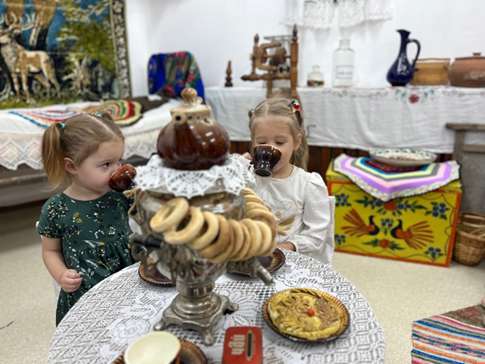 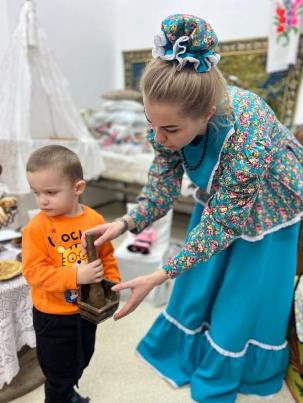 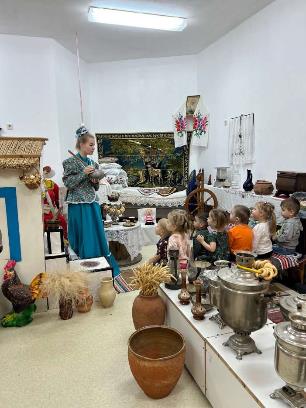 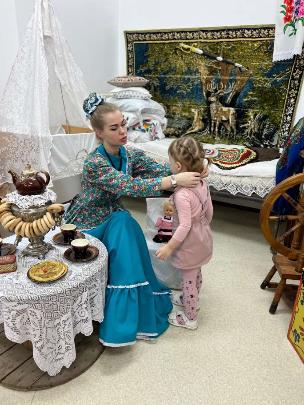 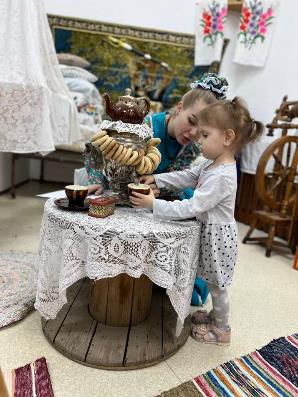 